    Муниципальное бюджетное общеобразовательное учреждение                                                                  «СРЕДНЯЯ ОБЩЕОБРАЗОВАТЕЛЬНАЯ ШКОЛА № 2»       367901, Республика Дагестан,Кировский район, г.Махачкала, п.Ленинкент 1 МКР, 5 линия,2б  тел. № 51-02-39 srednaj02@mail.ru                                   Отчет о работе  по правовому воспитанию учащихся  СОШ № 4 за  квартал 20178 г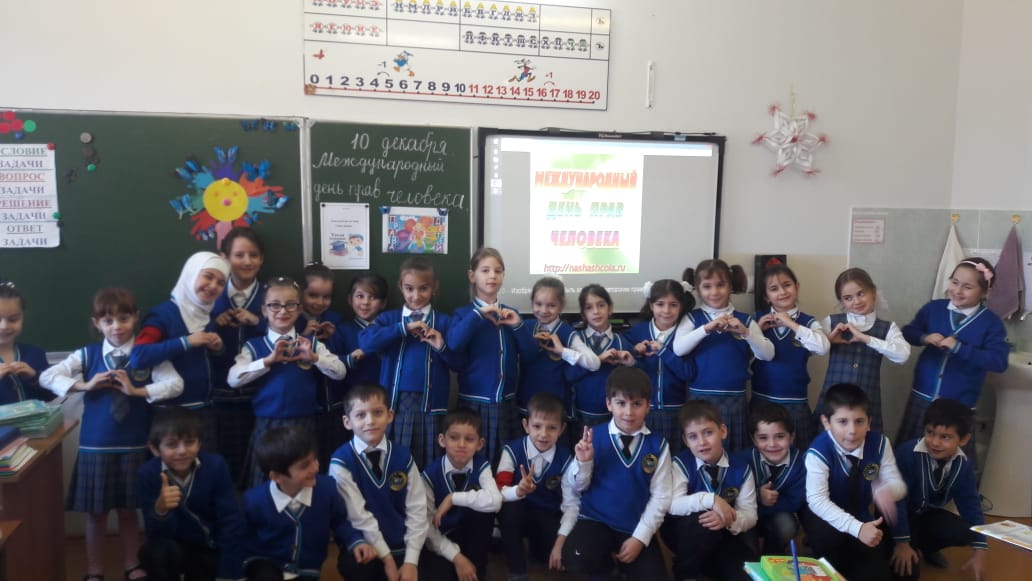 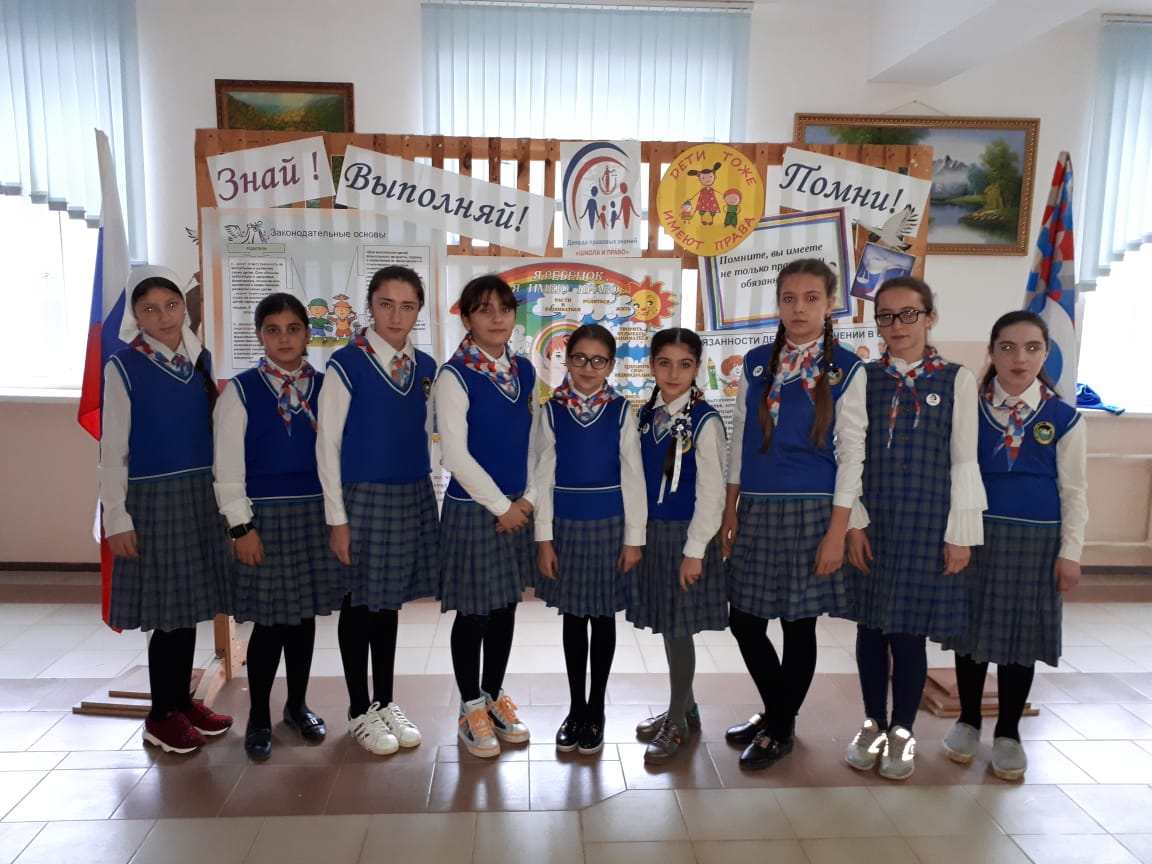 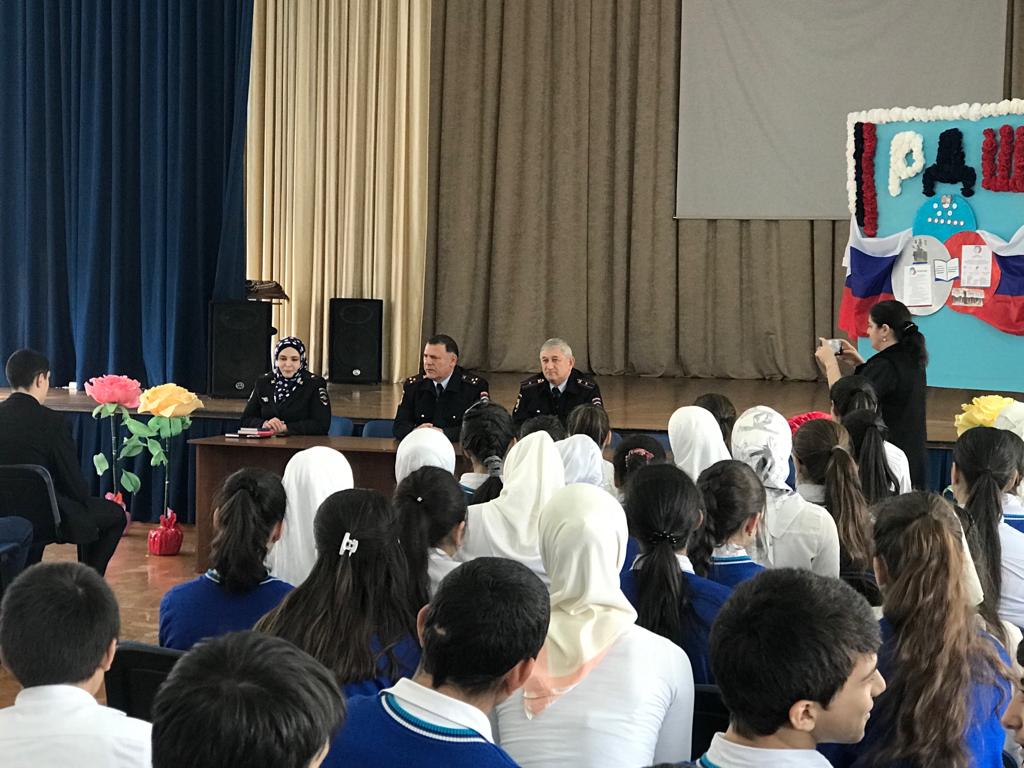 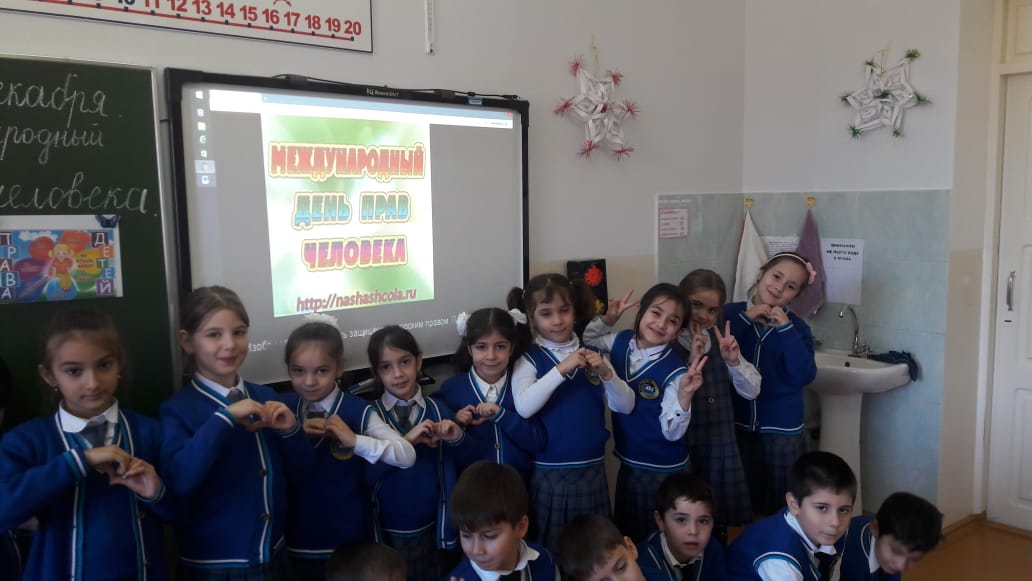 № ОУНаименование мероприятияСодержание мероприятияЦели проведенияКонтингент участниковПриглашенные лицаДата проведения СОШ № 2 «Дети имею право», «Права ребенка твои права», классные часы: «Мы выбираем, нас выбирают», «конвенция о правах ребенка».  Классными руководителями проведены индивидуальные профилактические и разъяснительные беседы, о правах ребенка и их обязаностях.классные часы о воспитании личности в коллективе. Проведенные часы  очень актуальны. Самое главное и важное на этих часах было умение детей давать оценку хорошим и безнравственным поступкам. Цель: формирование и совершенствование правовой культуры  и активной гражданской позиции школьников5- 8  классы3.12-12.12.Конференция «Имею право», посвященная Международному дню защиты прав ребенкаКлассные руководители поговорили об одной из  важных  проблем – о правонарушениях, которые совершают подростки, и об их последствиях. Акцентировалось внимание на то, что у молодого поколения есть множество возможностей для своего духовного и физического развития – кружки, секции, спортшколы и т.д., но подросток не всегда проводит свободное время с пользой для себя. В конце подвели викторину «Мои права». Способствовать воспитанию законопослушного гражданина7-8е классы4.12. «Конвенция о правах  ребенка»- что это? Урок правовых знаний.Встреча прошла в актовом зале школы, где были рассмотрены виды ответственности и наказания для несовершеннолетних УК РФ. Учащиеся включились в беседу и называли причины, которые приводят к правонарушениям называли причины и обосновывали их (пренебрежительное отношение к учебе, резкое падение уровня жизни большей части населения, жадность, социальная незащищенность, низкий материальный уровень жизни населения, низкий уровень правовой культуры граждан, алкоголизм и наркомания).Профилактика преступлений и правонарушений среди несовершеннолетних; дать учащимся представление об уголовной и административной ответственности несовершеннолетних;  5 – 7 классыСтуденты Прававой академии (выпускники СОШ №2)5.12.«Закон и его основные признаки» Была организованна встреча старшеклассников с начальником Цента профессиональной подготовки МВД по РД полковником полиции Абдулатиповым А.М., а так же с преподавателями ЦПП.  МВД по РД майор полиции  Исмаилов Р.А. и майор полиции Абсаламова Б.А. говорили о конституции РФ и затронули самую актуальную на сегодняшний день тему экстремизм терроризм. Охват детей: 148.Способствовать формированию знаний о конституции РФ, росту самосознания и самооценки подростков9- 11 классы1.Начальник Центра Профессиональной подготовки МВД по РД. полковник полиции Абдулатипов А,М.2.Преподаватель Центра профессиональной подготовки МВД по РД майор полиции Исмаилов Р.А.3. Преподаватель с центра профессиональной подготовки МВД по РД майор полиции Абсаламова Б.А.12.12.Классные часы «Техника безопасности учащихся – инструктаж  на период зимних каникул»Классные руководители1- 4 –х, 5 – 8 –х классов перед каникулами провели беседы о необходимости быть осторожными и внимательными на улице, при переходе дороги; соблюдать правила дорожного движения, правила поведения в быту, правила поведения на природе, правила поведения в лагерях и т.д.Профилактика техники безопасности учащихся 1-7 кл.20.12.21.1222.12.24.12.«Алкоголизм – путь к преступлению» Психолог школы Джамалодинова С.И. провела беседу по профилактике  употребления спиртных напитков в 9- 11-х классов, с использованием видео презентации.  Охват: 132.  Профилактика и употребления спиртных напитков  9 – 11 классы25.12.